Pielikums Nr.1Madonas novada pašvaldības domes16.02.2021. lēmumam Nr.62(protokols Nr.4, 11.p.)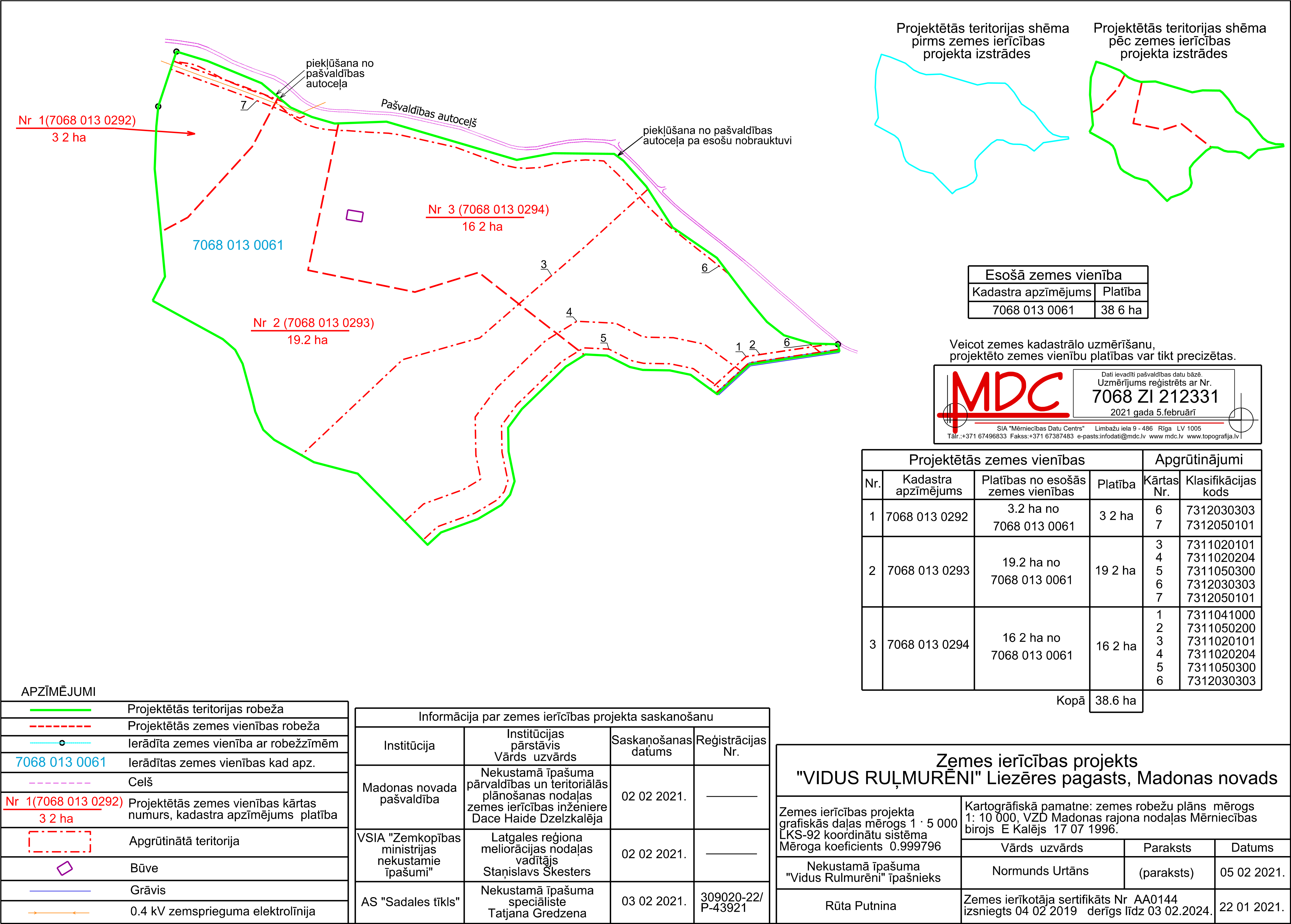 